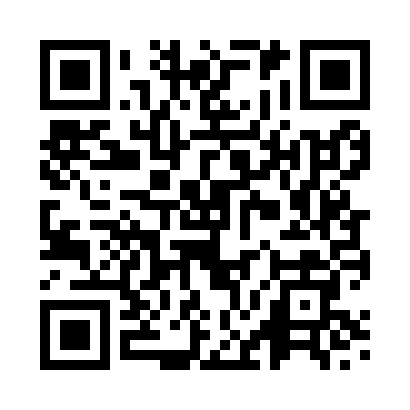 Prayer times for Leicester, Leicestershire, UKMon 1 Apr 2024 - Tue 30 Apr 2024High Latitude Method: Angle Based RulePrayer Calculation Method: Islamic Society of North AmericaAsar Calculation Method: HanafiPrayer times provided by https://www.salahtimes.comDateDayFajrSunriseDhuhrAsrMaghribIsha1Mon4:586:371:085:347:399:192Tue4:556:351:075:367:419:213Wed4:526:331:075:377:439:234Thu4:506:301:075:387:459:255Fri4:476:281:075:397:469:286Sat4:446:261:065:417:489:307Sun4:416:231:065:427:509:328Mon4:386:211:065:437:529:359Tue4:356:191:055:447:539:3710Wed4:326:161:055:467:559:3911Thu4:306:141:055:477:579:4212Fri4:276:121:055:487:599:4413Sat4:246:101:045:498:009:4714Sun4:216:071:045:508:029:4915Mon4:186:051:045:528:049:5116Tue4:156:031:045:538:069:5417Wed4:126:011:035:548:079:5718Thu4:095:581:035:558:099:5919Fri4:065:561:035:568:1110:0220Sat4:035:541:035:578:1310:0421Sun4:005:521:035:598:1410:0722Mon3:575:501:026:008:1610:1023Tue3:545:481:026:018:1810:1224Wed3:515:451:026:028:2010:1525Thu3:485:431:026:038:2110:1826Fri3:455:411:026:048:2310:2127Sat3:415:391:026:058:2510:2328Sun3:385:371:016:068:2710:2629Mon3:355:351:016:078:2810:2930Tue3:325:331:016:098:3010:32